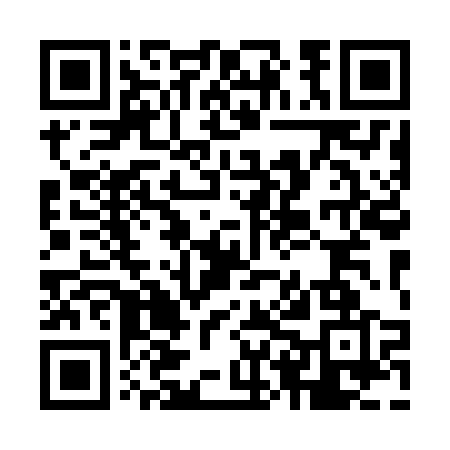 Prayer times for Strasshof an der Nordbahn, AustriaWed 1 May 2024 - Fri 31 May 2024High Latitude Method: Angle Based RulePrayer Calculation Method: Muslim World LeagueAsar Calculation Method: ShafiPrayer times provided by https://www.salahtimes.comDateDayFajrSunriseDhuhrAsrMaghribIsha1Wed3:235:3412:514:508:0810:102Thu3:205:3212:504:518:0910:123Fri3:185:3112:504:518:1110:154Sat3:155:2912:504:528:1210:175Sun3:125:2712:504:528:1410:206Mon3:095:2612:504:538:1510:227Tue3:075:2412:504:548:1610:248Wed3:045:2312:504:548:1810:279Thu3:015:2112:504:558:1910:2910Fri2:585:2012:504:558:2010:3211Sat2:565:1912:504:568:2210:3412Sun2:535:1712:504:568:2310:3713Mon2:505:1612:504:578:2510:3914Tue2:475:1412:504:578:2610:4215Wed2:455:1312:504:588:2710:4416Thu2:425:1212:504:588:2810:4717Fri2:395:1112:504:598:3010:5018Sat2:365:0912:504:598:3110:5219Sun2:345:0812:504:598:3210:5520Mon2:335:0712:505:008:3310:5721Tue2:335:0612:505:008:3511:0022Wed2:325:0512:505:018:3611:0023Thu2:325:0412:505:018:3711:0124Fri2:325:0312:505:028:3811:0125Sat2:315:0212:505:028:3911:0226Sun2:315:0112:515:038:4011:0227Mon2:315:0012:515:038:4211:0328Tue2:305:0012:515:048:4311:0329Wed2:304:5912:515:048:4411:0430Thu2:304:5812:515:048:4511:0431Fri2:304:5712:515:058:4611:05